			Standaard sollicitatieformulier VOR19001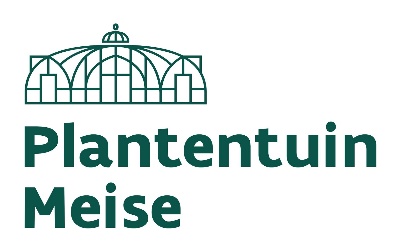 Kandidaatstellingsformulier voor de bevorderingsselectie van bewakingsagent D2 bij Plantentuin MeiseIk stel mij kandidaat voor bevordering in de functie van bewakingsagent (hoofdassistent D211 – praktische uitvoerende functie – klasse 9) bij Plantentuin Meise (APM)Persoonlijke gegevens Mevr.      Dhr.Voornaam en naam: Personeelsnummer: Geboortedatum: Nationaliteit: Straat en nummer: Postcode en plaats: Land: E-mail: Telefoon/GSM: Beleidsdomein: EWIDepartement/Agentschap: 	 Plantentuin MeiseAfdeling/Dienst: Huidige functie en graad:Motivatie Motiveer waarom je voor deze bevordering kandideert.Welke zijn de belangrijkste motieven voor uw aanmelding voor deze functie?Welke zijn volgens jou de grote persoonlijke uitdagingen m.b.t. de functie?Bijkomende elementen of gegevens die je van belang acht om uw kandidatuurstelling te ondersteunen.Opleiding en vormingDiploma’s en getuigschriften (in chronologische volgorde):middelbaar;hogeschool en/of universitair;specialisaties (bijkomende hogere opleidingen).Eindwerk(en) over:1. 2. Relevante vorming, training, opleiding en/of zelfstudie:Relevante beroepservaring  Voor de functie van hoofdassistent (bewakingsagent) dienen de statutaire of in proeftijd zijnde ambtenaren te behoren tot niveau D1 of je bent tewerkgesteld als contractueel personeelslid, buiten proeftijd, betaald in een salarisschaal D1, binnen Plantentuin Meise én geslaagd voor een objectief wervingssysteem met algemene bekendmaking. Je dient te tonen dat je beschikt over minimaal 6 jaar relevante beroepservaring met betrekking tot de inhoudelijke materie op datum van 15/11/19. De aangetoonde professionele ervaring dient relevant te zijn voor deze functie en dient verband te houden met het voorliggende functieprofiel. Geef hier enkel die werkervaring op die relevant is in het kader van deze sollicitatie. Omschrijf duidelijk en gedetailleerd waarom deze ervaring relevant is en voorzie de nodige staving. Relevante professionele ervaring opgedaan binnen Plantentuin Meise kan gestaafd worden door te verwijzen naar documenten die beschikbaar zijn in je personeelsdossier zoals bvb. je functiebeschrijving of je PLOEG-documenten (planning, evaluatie). Indien je beroep wilt doen op stukken die niet beschikbaar zijn in je personeelsdossier om je ervaring aan te tonen dan dien je deze als bijlagen aan je kandidatuurstelling toe te voegen. Nummer je bijlagen en verwijs hiernaar op gepaste wijze.LoopbaanGeef hier in chronologische volgorde beknopt uw volledige loopbaan weer.Bijkomende informatieGeef hier alle bijkomende informatie op die je in het kader van deze sollicitatie naast de gevraagde gegevens nog wil verstrekken. Praktische regelingenDit standaard sollicitatieformulier met eventueel de nodige bijlagen dienen uiterlijk op 15/11/19 ingevuld en ondertekend ingediend te worden bij Carine Zérard, HRM-specialist:- of per e-mail naar carine.zerard@plantentuinmeise.be - of persoonlijk komen afgeven op de 4de verdieping (HRM-team)- of per postIk, ondergetekende, verklaar dat bovenstaande gegevens correct en naar waarheid zijn ingevuld.Datum:						Naam en handtekening:PeriodeOnderwijsinstellingRichtingPeriodedd/mm/jjjj – dd/mm/jjjjBedrijf/organisatieFunctietitel en beschrijving van de functie zodanig gedetailleerd dat de relevantie ervan voor de functie kan geëvalueerd wordenVerwijzing naar document uit personeelsdossier of bijlage (nummer)Periodedd/mm/jjjj – dd/mm/jjjjBedrijf/organisatieFunctietitel en beschrijving van de functie zodanig gedetailleerd dat de relevantie ervan voor de functie kan geëvalueerd wordenVerwijzing naar document uit personeelsdossier of bijlage (nummer)Periodedd/mm/jjjj – dd/mm/jjjjBedrijf/organisatie + plaats van tewerkstellingFunctietitel + beschrijving van de functie, verantwoordelijkheden en realisaties